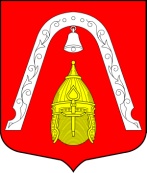 ВЕДОМСТВЕННАЯ ЦЕЛЕВАЯ ПРОГРАММА ВНУТРИГОРОДСКОГО МУНИЦИПАЛЬНОГО ОБРАЗОВАНИЯ САНКТ-ПЕТЕРБУРГА МУНИЦИПАЛЬНЫЙ ОКРУГЛИГОВКА-ЯМСКАЯ НА 2017 ГОД«БЛАГОУСТРОЙСТВО ТЕРРИТОРИИ МУНИЦИПАЛЬНОГО ОБРАЗОВАНИЯ» во исполнение  вопроса местного значения:«Осуществление благоустройства территории муниципального образования»код раздела (подраздела) бюджета - 0503 "Благоустройство"Санкт- Петербург2017 годПАСПОРТ ВЕДОМСТВЕННОЙ ЦЕЛЕВОЙ  ПРОГРАММЫ ВНУТРИГОРОДСКОГО МУНИЦИПАЛЬНОГО ОБРАЗОВАНИЯ САНКТ-ПЕТЕРБУРГА МУНИЦИПАЛЬНЫЙ ОКРУГ ЛИГОВКА-ЯМСКАЯВ соответствии с п.п. 9 п. 2 ст. 10 Закона Санкт-Петербурга от 23.09.2009 № 420-79 «Об организации местного самоуправления в Санкт-Петербурге» к вопросам местного значения внутригородского Муниципального образования Санкт-Петербурга муниципальный округ Лиговка-Ямская на основании территориальных и экономических особенностей муниципальных образований относится осуществление благоустройства территории Муниципального образования, включающее:текущий ремонт придомовых территорий и дворовых территорий, включая проезды и въезды, пешеходные дорожки;устройство искусственных неровностей на проездах и въездах на придомовых территориях и дворовых территориях;организацию дополнительных парковочных мест на дворовых территориях;установку, содержание и ремонт ограждений газонов;установку и содержание малых архитектурных форм, уличной мебели и хозяйственно-бытового оборудования, необходимого для благоустройства территории муниципального образования;создание зон отдыха, в том числе обустройство, содержание и уборку территорий детских площадок;обустройство, содержание и уборку территорий спортивных площадок;оборудование контейнерных площадок на дворовых территориях;выполнение оформления к праздничным мероприятиям на территории муниципального образования;участие в пределах своей компетенции в обеспечении чистоты и порядка на территории муниципального образования, включая ликвидацию несанкционированных свалок бытовых отходов, мусора и уборку территорий, водных акваторий, тупиков и проездов, не включенных в адресные программы, утвержденные исполнительными органами государственной власти Санкт-Петербурга;озеленение территорий зеленых насаждений внутриквартального озеленения, в том числе организацию работ по компенсационному озеленению, осуществляемому в соответствии с законом Санкт-Петербурга, содержание территорий зеленых насаждений внутриквартального озеленения, ремонт расположенных на них объектов зеленых насаждений, защиту зеленых насаждений на указанных территориях, утверждение перечней территорий зеленых насаждений внутриквартального озеленения;организацию учета зеленых насаждений внутриквартального озеленения на территории муниципального образования;проведение санитарных рубок, а также удаление аварийных, больных деревьев и кустарников в отношении зеленых насаждений внутриквартального озеленения.1. Характеристика области реализации программыВнутригородское Муниципальное образование Санкт-Петербурга муниципальный округ Лиговка-Ямская занимает земельный участок площадью 330 га. На территории Муниципального образования насчитывается более 164 многоквартирных домов и 157 дворов. В настоящее время возводится и активно заселяется новый жилой комплекс "Царская столица", состоящий из 15 жилых корпусов высотой от 7 до 12 этажей. По данным Санкт-Петербургского государственного казенного учреждения "Жилищное агентство Центрального района Санкт-Петербурга" и ЖК "Царская столица" по состоянию на 03.08.2016 численность населения Муниципального образования Лиговка-Ямская составляет 17 755 чел.Комфортность проживания наряду с прочим определяется и уровнем благоустройства дворовых территорий: организация озеленения, устройство газонов и цветников, обустройство детских и спортивных площадок, их надлежащее содержание, комплектация дворов малыми архитектурными формами, благоустройство мест сбора мусора, своевременный ремонт покрытий дворовых территорий и внутридворовых проездов. Формирование благоприятной среды жизнедеятельности является одной из значимых целей, осуществляемых в пределах жилых территорий органами местного самоуправления.По итогам инвентаризации (письмо Комитета имущественных отношений Санкт-Петербурга от 31.08.2016 № 95858-43/16) по состоянию на 15.08.2016 площадь территории зеленых насаждений общего пользования местного значения  Муниципального образования  Лиговка-Ямская составляет 14 768 кв. м (24 участка). Анализ обеспеченности дворов элементами благоустройства показывает, что уровень их комфортности не в достаточной мере отвечает современным характеристикам дворовых пространств. Ежегодно возникает потребность в ремонте существующих объектов благоустройства, связанная с естественным износом, потребность в замене морально устаревшего оборудования  современным. Следует отметить наличие проблем в части технического содержания и учета зеленых насаждений.Длительное время земельный покров территорий зеленых насаждений   не обновлялся, что привело газоны внутриквартального озеленения в неудовлетворительное состояние. Газонные ограждения разрушены либо отсутствуют. В 2014 выполнены работы по восстановлению  сквера площадью 447 кв.м, в 2015 осуществлено благоустройство трех внутриквартальных скверов общей площадью 824 кв. м, в 2016 - семи общей площадью 4 636 кв.м. Учитывая изложенное, в течение 2017 - 2018 годов необходимо продолжить работы по озеленению территории зеленых насаждений общего пользования местного значения по 13 адресам Муниципального образования и установке газонных ограждений в едином стиле, провести паспортизацию указанных территорий. Закупка и установка детского игрового оборудования, газонных ограждений, садовой мебели, урн для мусора, работы по озеленению совершенствуют качество отдыха населения, а также повышают уровень благоустройства и улучшают внешний облик округа.2. Цели и задачи программыЦель программы: создание условий для повышения уровня комфортности проживания, в том числе грамотное функциональное зонирование территорий, решение вопросов озеленения, размещение малых архитектурных форм, контейнерных площадок, проведение ремонта покрытия дворовых территорий, а также сохранение внешнего облика исторической части Санкт-Петербурга.Задачи программы:- обеспечение развития ландшафтно-рекреационного пространства, позволяющего сделать территорию округа комфортной для проживания населения;- формирование объектов благоустройства для достижения нового эстетического уровня внешнего облика округа;- благоустройство и содержание территорий зеленых насаждений общего пользования местного значения Муниципального образования Лиговка-Ямская для сохранения благоприятной окружающей среды и условий жизнедеятельности населения округа; - проведение компенсационного озеленения на территории зеленых насаждений общего пользования местного значения в границах территории Муниципального образования Лиговка-Ямская;- реализация пожеланий жителей в благоустройстве придомовых территорий, вовлечение граждан в самостоятельное участие в благоустройстве окружающего пространства.3.  Перечень мероприятий программыВ результате реализации программы «Благоустройство территории Муниципального образования» в 2017 году будет достигнуто обеспечение более благоприятных условий  для жизнедеятельности населения округа:  Формирование Адресного перечня основных мероприятий (Приложение к настоящей программе) обусловлено выявленными потребностями в ремонте или замене поврежденного дорожного покрытия современным мощением; благоустройстве территорий зеленых насаждений общего пользования местного значения с установкой газонных ограждений оригинального типа; поддержании детского игрового оборудования в безопасном состоянии, дооснащении дворовых территорий малыми архитектурными формами; придании площадкам для сбора мусора эстетически привлекательной формы; проведении компенсационного озеленения на территории зеленых насаждений общего пользования местного значения Муниципального образования; а также обращениями жителей по улучшению внешнего облика территории муниципального округа.  Стоимость выполнения работ по программе благоустройства территории Муниципального образования рассчитана в соответствии с проектно-сметной документацией и по итогам заключенных муниципальных контрактов на аналогичные работы в  2016 годах с учетом индекса потребительских цен 107,7 (письмо Комитета финансов от 15.06.2016 № 01-02-1596/16-0-0). Стоимость каждого мероприятия может быть скорректирована на основании согласованной в установленном порядке сметной документации.4. Ресурсное обеспечение программыИсточник финансирования: местный бюджет внутригородского Муниципального образования Санкт-Петербурга муниципальный округ Лиговка-Ямская на 2016 г. по коду раздела (подраздела) -  0503 "Благоустройство".Объем финансирования -  25 774,0 тыс. руб., в том числе субсидия муниципальному бюджетному учреждению по оказанию муниципальных услуг "Лиовка-Ямская" на финансовое обеспечение выполнения муниципального задания в области благоустройства, включая накладные и косвенные расходы (далее - субсидия) - 6 278,1 тыс. руб.5. Механизм реализации программыМеханизм реализации программы включает в себя выполнение комплекса мероприятий согласно таблице  с привлечением организаций, обладающих всем необходимым оборудованием и материалами, достаточным штатом специалистов и достаточным опытом проведения подобных мероприятий. Подрядчики определяются в порядке, установленном Федеральным Законом от 05.04.2013 № 44-ФЗ "О контрактной системе в сфере закупок товаров, работ, услуг для обеспечения государственных и муниципальных нужд". Мероприятия по уборке и санитарной очистке территории зеленых насаждений общего пользования местного значения Муниципального образования, в том числе детских игровых площадок, осуществляется силами Муниципального бюджетного учреждения по оказанию муниципальных услуг "Лиговка-Ямская" за счет средств субсидии. Определение подрядчиков на выполнение работ по содержанию и ремонту малых архитектурных форм и элементов благоустройства, устройству и содержанию цветников и цветочных вазонов, содержанию деревьев и кустарников осуществляется  в соответствии с Федеральным Законом от 05.04.2013 № 44-ФЗ "О контрактной системе в сфере закупок товаров, работ, услуг для обеспечения государственных и муниципальных нужд".Общее руководство реализацией программы осуществляет отдел муниципальных закупок и благоустройства.6.  Ожидаемые результаты и оценка эффективности реализации программыПо итогам реализации программы ожидается:-  развитие положительных тенденций в создании благоприятной среды проживания;- повышение степени удовлетворенности населения уровнем благоустройства дворовых территорий;- развитие активного отдыха жителей, сочетающего в себе элементы самоорганизации граждан в благоустройстве;- повышение уровня эстетки округа.Оценка эффективности реализации программы будет проводиться на основании Положения о разработке, утверждении, реализации и оценке эффективности муниципальных целевых программ во внутригородском Муниципальном образовании Санкт-Петербурга муниципальный округ Лиговка-Ямская, утвержденного Постановлением местной Администрации Муниципального внутригородского Муниципального образования  Санкт-Петербурга муниципальный округ Лиговка-Ямская от 13.10.2015 № 165 "Об утверждении порядков разработки, реализации, оценки эффективности муниципальных программ и ведомственных целевых программ внутригородского Муниципального образования  Санкт-Петербурга муниципальный округ Лиговка-Ямская". Целевые показатели для оценки эффективности:1. Количество выполненных местной Администрацией Муниципального образования Лиговка-Ямская мероприятий по отношению к запланированному количеству. Универсальный критерий К1 - степень выполнения программных мероприятий (%). Предполагается, что исполнение плана  программных мероприятий ежегодно должно составлять не менее 90 %. 2.  Сумма средств местного бюджета Муниципального образования Лиговка-Ямская, направленная в отчетном периоде на проведение благоустройства территории муниципального округа, в расчете на одного жителя муниципального образования Лиговка-Ямская.7. Мониторинг и контроль реализации программы7.1. Мониторинг реализации программы осуществляется в 1 полугодии методом опроса жителей Муниципального образования Лиговка-Ямская. Анализ обращений граждан по вопросам благоустройства.7.2. Порядок контроля за исполнением мероприятий программы7.3. Форма отчета о достигнутых значениях целевых показателей программыПриложение к программе I. Адресный перечень основных мероприятий по благоустройству территории  Муниципального образования Лиговка-Ямская на 2017 годтаблица 1II . Примерный расчет стоимости мероприятий по благоустройству территории  Муниципального образования Лиговка-Ямская на 2017 годтаблица 2Руководитель отдела муниципальных закупок и благоустройства                            _____________________          Р.А. Кузнецова                    Приложение № 1 к постановлению местной Администрации Муниципального образования Санкт-Петербурга муниципальный округ Лиговка - Ямская от 06.02.2017 № 3Приложение № 2 к постановлению местной Администрации Муниципального образования Санкт-Петербурга муниципальный округ Лиговка - Ямская от № 16 (в ред. от 06.02.2017 № 3) от 03.10.2016 «Об утверждении ведомственных целевых программ и непрограммных направлений деятельности на 2017 год»Наименование  ведомственной целевой программы«Благоустройство территории Муниципального образования» на 2017 год (далее - программа)   Ответственный исполнитель программы- отдел муниципальных закупок и благоустройства местной Администрации внутригородского Муниципального образования  Санкт-Петербурга муниципальный округ Лиговка-ЯмскаяУчастники реализации программы- отдел муниципальных закупок и благоустройства местной Администрации внутригородского Муниципального образования  Санкт-Петербурга муниципальный округ Лиговка-Ямская; - организации и юридические лица, оказывающие  услуги в сфере благоустройства, привлеченные в установленном порядке;  - муниципальное бюджетное учреждение по оказанию муниципальных услуг "Лиговка-Ямская" в соответствии с муниципальным заданием, в части переданных ему на исполнение полномочий по осуществлению благоустройства.Цель программы- создание условий для повышения уровня комфортности проживания, в том числе грамотное функциональное зонирование территорий, решение вопросов озеленения, размещение малых архитектурных форм, контейнерных площадок, проведение ремонта покрытия дворовых территорий, а также сохранение внешнего облика исторической части Санкт-Петербурга.Задачи программы- обеспечение развития ландшафтно-рекреационного пространства, позволяющего сделать территорию округа комфортной для проживания населения;- формирование объектов благоустройства для достижения нового эстетического уровня внешнего облика округа;- благоустройство и содержание территорий зеленых насаждений общего пользования местного значения Муниципального образования Лиговка-Ямская для сохранения благоприятной окружающей среды и условий жизнедеятельности населения округа; - проведение компенсационного озеленения на территории зеленых насаждений общего пользования местного значения в границах территории Муниципального образования Лиговка-Ямская; - реализация пожеланий жителей в благоустройстве придомовых территорий, вовлечение граждан в самостоятельное участие в благоустройстве окружающего пространства.Целевая аудиторияЖители Муниципального образованияЦелевые индикаторы и показатели программы1. Количество выполненных местной Администрацией Муниципального образования Лиговка-Ямская мероприятий программы по отношению к запланированному количеству  2. Сумма средств местного бюджета Муниципального образования Лиговка-Ямская, направленная в отчетном периоде на проведение благоустройства территории муниципального округа, в расчете на одного жителя Муниципального образования Лиговка-ЯмскаяСроки реализации программыВ течение 2017 годаРесурсное обеспечение программы- источник финансирования: местный бюджет внутригородского Муниципального образования Санкт-Петербурга муниципальный округ Лиговка-Ямская на 2017 год- объем финансирования: -  25 774,0 тыс. руб., в том числе субсидия муниципальному бюджетному учреждению по оказанию муниципальных услуг "Лиовка-Ямская" на финансовое обеспечение выполнения муниципального задания в области благоустройства, включая накладные и косвенные расходы (далее - субсидия) -                   6 278,1 тыс. руб.Нормативное правовое обеспечение программы- Федеральный закон от 06.10.2003 № 131  «Об общих принципах организации местного самоуправления в Российской Федерации»;- СНиП III-10-75. Благоустройство территорий (утв. Постановлением Госстроя СССР от 25.09.1975 № 158);- Закон Санкт-Петербурга от 23.09.2009 г. № 420-79 «Об организации местного самоуправления в Санкт-Петербурге»;- Закон Санкт-Петербурга от 2806.2010 № 396-88 «О зеленых насаждениях в Санкт-Петербурге»;- Закон Санкт-Петербурга от 25.12.2015 № 891-180 «О благоустройстве в Санкт-Петербурге»;- Устав внутригородского Муниципального образования Санкт-Петербурга муниципальный округ Лиговка-Ямская;- Постановление местной Администрации внутригородского Муниципального образования Санкт-Петербурга муниципальный округ Лиговка-Ямская от 12.07.2013  № 111 «Об утверждении перечня территорий внутриквартального озеленения внутригородского Муниципального образования  Санкт-Петербурга муниципальный округ Лиговка-Ямская»;- Постановление местной Администрации внутригородского Муниципального образования Санкт-Петербурга муниципальный округ Лиговка-Ямская от 17.08.2015 № 98 «Об утверждении Положений по вопросам местного значения"- Распоряжение местной Администрации внутригородского Муниципального образования Санкт-Петербурга муниципальный округ Лиговка-Ямская от 11.12.2014 № 187 «Об утверждении Регламента выполнения работ по обслуживанию территории зеленых насаждений внутриквартального озеленения Муниципального образования Лиговка-Ямская»;- Распоряжение местной Администрации внутригородского Муниципального образования Санкт-Петербурга муниципальный округ Лиговка-Ямская от 11.12.2014 № 188 «Об утверждении Регламента выполнения работ по содержанию оборудования детских игровых площадок».Ожидаемые результаты реализации программы-  развитие положительных тенденций в создании благоприятной среды проживания;- повышение степени удовлетворенности населения уровнем благоустройства дворовых территорий;- развитие активного отдыха жителей, сочетающего в себе элементы самоорганизации граждан в благоустройстве;- повышение уровня эстетки округа.Виды работЕдиница измеренияПотребностьОжидаемые результаты реализации программыОсновные мероприятия программыответственный исполнитель программы - отдел муниципальных закупок и благоустройства местной Администрацией Муниципального образования Лиговка-ЯмскаяОсновные мероприятия программыответственный исполнитель программы - отдел муниципальных закупок и благоустройства местной Администрацией Муниципального образования Лиговка-ЯмскаяОсновные мероприятия программыответственный исполнитель программы - отдел муниципальных закупок и благоустройства местной Администрацией Муниципального образования Лиговка-ЯмскаяОсновные мероприятия программыответственный исполнитель программы - отдел муниципальных закупок и благоустройства местной Администрацией Муниципального образования Лиговка-ЯмскаяТекущий ремонт придомовых и дворовых территорий с использованием современного материала покрытийкв.м3 927,53 559,3Благоустройство территорий зеленых насаждений общего пользования местного значениякв. м4 022,61 934,2Устройство травмобезопасного покрытиякв. м328328Установка газонных огражденийп.м1 176,0592,7Установка малых архитектурных форм (игровое и спортивное оборудование, скамейки, урны, вазоны  и пр.)шт.3418Изготовление проектно-сметной документации на благоустройство территорииадрес98Новогоднее оформление округа: искусственные светодиодные ели шт.22Мероприятия в сфере благоустройства, выполняемые  в соответствии с муниципальным заданием муниципальным бюджетным учреждением по оказанию муниципальных услуг "Лиговка-Ямская"Мероприятия в сфере благоустройства, выполняемые  в соответствии с муниципальным заданием муниципальным бюджетным учреждением по оказанию муниципальных услуг "Лиговка-Ямская"Мероприятия в сфере благоустройства, выполняемые  в соответствии с муниципальным заданием муниципальным бюджетным учреждением по оказанию муниципальных услуг "Лиговка-Ямская"Мероприятия в сфере благоустройства, выполняемые  в соответствии с муниципальным заданием муниципальным бюджетным учреждением по оказанию муниципальных услуг "Лиговка-Ямская"Уборка и санитарная очистка территорий зеленых насаждений общего пользования местного значения,   детских игровых и спортивных площадоккв.м14 76814 768Содержание газонов: покос, землевание и обрезка бровок, борьба с сорняками, подкормка, полив, вывоз мусора, снегакв.м12 17712 177Мероприятия, выполняемые за счет средств субсидии на финансовое обеспечение выполнения муниципального задания в области благоустройства, с привлечением в установленном порядке организаций и юридических лиц, оказывающих  услуги в данной областиМероприятия, выполняемые за счет средств субсидии на финансовое обеспечение выполнения муниципального задания в области благоустройства, с привлечением в установленном порядке организаций и юридических лиц, оказывающих  услуги в данной областиМероприятия, выполняемые за счет средств субсидии на финансовое обеспечение выполнения муниципального задания в области благоустройства, с привлечением в установленном порядке организаций и юридических лиц, оказывающих  услуги в данной областиМероприятия, выполняемые за счет средств субсидии на финансовое обеспечение выполнения муниципального задания в области благоустройства, с привлечением в установленном порядке организаций и юридических лиц, оказывающих  услуги в данной областиСодержание и ремонт малых архитектурных форм и элементов благоустройства:игровое оборудование;скамейки;газонные ограждения  ед.шт.п.м591193 099,5591193 099,5Устройство и содержание цветников и цветочных вазоновкв.м319,6319,6Содержание деревьев и кустарников, в том числе ликвидация деревьев-угроз, стрижка кустарников, обрезка деревьевкв.м14 76814 768Формулировка критерияЗначение весового коэффициентаГрадацияБалльная оценкаВыполнение программных мероприятий0,9Выполнение плана программных мероприятий осуществлено в полном объеме10Выполнение программных мероприятий0,9План программных мероприятий выполнен (в %)  не менее чем на 90%, но не в полном объеме8Выполнение программных мероприятий0,9План программных мероприятий выполнен не менее чем на 70%, но не более чем на 90%6Выполнение программных мероприятий0,9План программных мероприятий выполнен не менее чем на 50%, но не более чем на 70%4Выполнение программных мероприятий0,9Фактическое выполнение плана программных мероприятий составляет от 30 до 50%2Выполнение программных мероприятий0,9План программных мероприятий выполнен не менее чем на 30%1Сумма средств местного бюджета Муниципального образования Лиговка-Ямская, направленная в отчетном периоде на проведение благоустройства территории муниципального округа, в расчете на одного жителя муниципального образования Лиговка-Ямская0,1Не менее 600 рублей на одного жителя10Сумма средств местного бюджета Муниципального образования Лиговка-Ямская, направленная в отчетном периоде на проведение благоустройства территории муниципального округа, в расчете на одного жителя муниципального образования Лиговка-Ямская0,1Не менее 500 рублей на одного жителя8Сумма средств местного бюджета Муниципального образования Лиговка-Ямская, направленная в отчетном периоде на проведение благоустройства территории муниципального округа, в расчете на одного жителя муниципального образования Лиговка-Ямская0,1Не менее 400 рублей на одного жителя6Сумма средств местного бюджета Муниципального образования Лиговка-Ямская, направленная в отчетном периоде на проведение благоустройства территории муниципального округа, в расчете на одного жителя муниципального образования Лиговка-Ямская0,1Не менее 300 рублей на одного жителя4Сумма средств местного бюджета Муниципального образования Лиговка-Ямская, направленная в отчетном периоде на проведение благоустройства территории муниципального округа, в расчете на одного жителя муниципального образования Лиговка-Ямская0,1Не менее 200 рублей на одного жителя2Сумма средств местного бюджета Муниципального образования Лиговка-Ямская, направленная в отчетном периоде на проведение благоустройства территории муниципального округа, в расчете на одного жителя муниципального образования Лиговка-Ямская0,1Не менее 100 рублей на одного жителя1Формы контроляПериодичностьОтветственный исполнитель осуществляющего контроль1. Контроль в форме выездной проверки - по основным мероприятиям: организация приемки и проведения экспертизы выполненных работ - мероприятий, выполняемых за счет средств субсидии, в соответствии с планом - графиком выездных проверок, но не реже одного раза в полугодие;- по мере необходимости (в случае поступлений обоснованных жалоб)отдел муниципальных закупок и благоустройства2. Контроль в форме камеральной проверки отчетностипо мере поступления отчетности о выполнении основных мероприятий и муниципального заданияфинансовый орган местной Администрации№п/пНаименование целевого показателяЕд. изм.Факт на 2016План на 2017Факт на 2017Абсолютноеотклонение от факта Относит.отклонениеот факта (%)Темп роста к уровню прошлого года (%)Обоснование отклоненийна конец отчетного периода1Количество выполненных местной Администрацией мероприятий по отношению к запланированному количеству  %2Сумма средств местного бюджета Муниципального образования Лиговка-Ямская, направленная в отчетном периоде на проведение благоустройства территории муниципального округа, в расчете на одного жителя муниципального образования Лиговка-Ямскаяруб.№п/пНаименование основных мероприятийОбщий объём финансирования (тыс. руб.)Квартальное финансированиеКвартальное финансированиеКвартальное финансированиеКвартальное финансирование№п/пНаименование основных мероприятийОбщий объём финансирования (тыс. руб.)I кварталII кварталIII кварталIV квартал1Текущий ремонт придомовых территорий и дворовых территорий, включая проезды и въезды, пешеходные дорожкиТекущий ремонт придомовых территорий и дворовых территорий, включая проезды и въезды, пешеходные дорожкиТекущий ремонт придомовых территорий и дворовых территорий, включая проезды и въезды, пешеходные дорожкиТекущий ремонт придомовых территорий и дворовых территорий, включая проезды и въезды, пешеходные дорожкиТекущий ремонт придомовых территорий и дворовых территорий, включая проезды и въезды, пешеходные дорожкиТекущий ремонт придомовых территорий и дворовых территорий, включая проезды и въезды, пешеходные дорожки1.1Мощение дворовой территории по адресу: Гончарная ул., д. 31022,70,00,01022,70,01.2Мощение дворовой территории по адресу:Лиговский пр., д. 100-104-1066384,80,00,0 6384,80,01.3Мощение дворовой территории по адресу:ул. Черняховского, д. 26 - 282057,80,00,02057,80,01.4Мощение дворовой территории по адресу:ул. Черняховского, д. 303830,10,00,03830,10,01.5Изготовление и согласование в установленном порядке проектно-сметной документации874,60,0437,30,0437,31.6Услуги по техническому надзору за скрытыми работами на объектах благоустройства (1,07%)195,00,00,0195,00,01.7Услуги по экспертизе выполненных работ по благоустройству63,50,00,063,50,0ИТОГО:14428,50,0437,313553,9437,32.Установка, содержание и ремонт ограждений газоновУстановка, содержание и ремонт ограждений газоновУстановка, содержание и ремонт ограждений газоновУстановка, содержание и ремонт ограждений газоновУстановка, содержание и ремонт ограждений газоновУстановка, содержание и ремонт ограждений газонов2.1Лиговский пр., д. 100-104-106191,00,00,0191,00,02.2Лиговский пр., д. 11092,30,00,092,30,02.3наб. Обводного канала, д. 53389,30,00,0389,30,02.4наб. Обводного канала, д. 55266,70,00,0266,70,02.5ул. Черняховского, д. 26 - 2836,60,00,036,60,02.6ул. Черняховского, д.30436,10,00,0436,10,0ИТОГО:1412,00,00,01412,00,03Установка и содержание малых архитектурных форм, уличной мебели и хозяйственно-бытового оборудования, необходимого для благоустройства территории Муниципального образованияУстановка и содержание малых архитектурных форм, уличной мебели и хозяйственно-бытового оборудования, необходимого для благоустройства территории Муниципального образованияУстановка и содержание малых архитектурных форм, уличной мебели и хозяйственно-бытового оборудования, необходимого для благоустройства территории Муниципального образованияУстановка и содержание малых архитектурных форм, уличной мебели и хозяйственно-бытового оборудования, необходимого для благоустройства территории Муниципального образованияУстановка и содержание малых архитектурных форм, уличной мебели и хозяйственно-бытового оборудования, необходимого для благоустройства территории Муниципального образованияУстановка и содержание малых архитектурных форм, уличной мебели и хозяйственно-бытового оборудования, необходимого для благоустройства территории Муниципального образования3.1Установка МАФ: трельяж3 скамьи и 3 урны ул. Черняховского, д. 26 - 28217,00,00,0217,00,03.2Установка детского оборудования и МАФ ул. Черняховского, д.30553,20,00,0553,20,0ИТОГО:770,20,00,0770,20,04Создание зон отдыха, в том числе обустройство, содержание и уборку территорий детских площадокСоздание зон отдыха, в том числе обустройство, содержание и уборку территорий детских площадокСоздание зон отдыха, в том числе обустройство, содержание и уборку территорий детских площадокСоздание зон отдыха, в том числе обустройство, содержание и уборку территорий детских площадокСоздание зон отдыха, в том числе обустройство, содержание и уборку территорий детских площадокСоздание зон отдыха, в том числе обустройство, содержание и уборку территорий детских площадок4.1Устройство набивного покрытия в зоне отдыха по адресу: ул. Черняховского, д. 26 - 28106,50,00,0106,50,04.2Устройство полимерного покрытия на детской площадке по адресу: ул. Черняховского, д.301048,10,00,01048,10,04.3Устройство набивного покрытия по адресу: ул. Черняховского, д.3015,50,00,015,50,0ИТОГО:1170,10,00,01170,10,05Оборудование контейнерных площадок на дворовых территорияхОборудование контейнерных площадок на дворовых территорияхОборудование контейнерных площадок на дворовых территорияхОборудование контейнерных площадок на дворовых территорияхОборудование контейнерных площадок на дворовых территорияхОборудование контейнерных площадок на дворовых территориях5.1ул. Черняховского, д. 26 - 2885,50,00,085,50,0ИТОГО:85,50,00,085,50,06Озеленение территорий зеленых насаждений внутриквартального озеленения, в том числе организации работ по компенсационному озеленению, осуществляемому в соответствии с законом Санкт-Петербурга, содержанию территорий зеленых насаждений внутриквартального озеленения, ремонту расположенных на них объектов зеленых насаждений, защите зеленых насаждений на указанных территориях, утверждению перечней территорий зеленых насаждений внутриквартального озелененияОзеленение территорий зеленых насаждений внутриквартального озеленения, в том числе организации работ по компенсационному озеленению, осуществляемому в соответствии с законом Санкт-Петербурга, содержанию территорий зеленых насаждений внутриквартального озеленения, ремонту расположенных на них объектов зеленых насаждений, защите зеленых насаждений на указанных территориях, утверждению перечней территорий зеленых насаждений внутриквартального озелененияОзеленение территорий зеленых насаждений внутриквартального озеленения, в том числе организации работ по компенсационному озеленению, осуществляемому в соответствии с законом Санкт-Петербурга, содержанию территорий зеленых насаждений внутриквартального озеленения, ремонту расположенных на них объектов зеленых насаждений, защите зеленых насаждений на указанных территориях, утверждению перечней территорий зеленых насаждений внутриквартального озелененияОзеленение территорий зеленых насаждений внутриквартального озеленения, в том числе организации работ по компенсационному озеленению, осуществляемому в соответствии с законом Санкт-Петербурга, содержанию территорий зеленых насаждений внутриквартального озеленения, ремонту расположенных на них объектов зеленых насаждений, защите зеленых насаждений на указанных территориях, утверждению перечней территорий зеленых насаждений внутриквартального озелененияОзеленение территорий зеленых насаждений внутриквартального озеленения, в том числе организации работ по компенсационному озеленению, осуществляемому в соответствии с законом Санкт-Петербурга, содержанию территорий зеленых насаждений внутриквартального озеленения, ремонту расположенных на них объектов зеленых насаждений, защите зеленых насаждений на указанных территориях, утверждению перечней территорий зеленых насаждений внутриквартального озелененияОзеленение территорий зеленых насаждений внутриквартального озеленения, в том числе организации работ по компенсационному озеленению, осуществляемому в соответствии с законом Санкт-Петербурга, содержанию территорий зеленых насаждений внутриквартального озеленения, ремонту расположенных на них объектов зеленых насаждений, защите зеленых насаждений на указанных территориях, утверждению перечней территорий зеленых насаждений внутриквартального озеленения6.1Гончарная ул., д. 384,80,00,084,80,06.2Лиговский пр., д. 100-104-10663,30,00,063,30,06.3Лиговский пр., д. 11073,70,00,073,70,06.4наб. Обводного канала, д. 53234,70,00,0234,70,06.5наб. Обводного канала, д. 55184,60,00,0184,60,06.6ул. Черняховского, д. 5347,70,00,047,70,06.7ул. Черняховского, д. 26 - 28490,70,00,0490,70,06.8ул. Черняховского, д.30313,30,00,0313,30,0ИТОГО:1492,80,00,01492,80,07Выполнение  оформления  к  праздничным  мероприятиям на территории   Муниципального  образованияВыполнение  оформления  к  праздничным  мероприятиям на территории   Муниципального  образованияВыполнение  оформления  к  праздничным  мероприятиям на территории   Муниципального  образованияВыполнение  оформления  к  праздничным  мероприятиям на территории   Муниципального  образованияВыполнение  оформления  к  праздничным  мероприятиям на территории   Муниципального  образованияВыполнение  оформления  к  праздничным  мероприятиям на территории   Муниципального  образования7.1Демонтаж новогоднего оформления 2016 г.34,334,30,00,00,07.2Услуги по хранению на складе искусственных светодинамических елей.46,09,213,813,89,27.3Монтаж новогоднего оформления 50,00,00,00,050,07.4Организация конкурса ("лучший балкон", "лучший цветник")6,50,000,06,50,0ИТОГО:136,843,513,820,359,2ВСЕГО:19 495,943,5451,118504,8496,5№ п/пАдресЕд. измеренияКол-вопериодОбъем финансированияБлагоустройство территории газоновБлагоустройство территории газоновБлагоустройство территории газоновБлагоустройство территории газоновБлагоустройство территории газоновБлагоустройство территории газонов1Лиговский пр., д. 100-104-106кв. м464,0май - сентябрь63320,632Лиговский пр., д. 110кв.м83,8май - сентябрь73698,483наб. Обводного кан., д. 53 лит. Дкв.м526,6май - сентябрь234699,264наб. Обводного кан., д. 55 лит. Акв. м519,3май - сентябрь184569,875ул. Черняховского, д. 26 - 28кв. м100,6май - сентябрь490654,606ул. Черняховского, д. 30кв. м101,8май - сентябрь313303,957ул. Черняховского, д. 53 лит. Вкв.м107,0май - сентябрь47679,368Гончарная ул., д. 3кв.м31,1май - сентябрь84818,64ИТОГО:кв.м1934,2май - сентябрь1492744,79Текущий ремонт придомовых и дворовых территорийТекущий ремонт придомовых и дворовых территорийТекущий ремонт придомовых и дворовых территорийТекущий ремонт придомовых и дворовых территорийТекущий ремонт придомовых и дворовых территорийТекущий ремонт придомовых и дворовых территорий1Мощение дворовой территории Гончарная ул., д. 3кв.м304,6май - сентябрь 1022683,652Мощение дворовой территории Лиговский пр., д. 100-104-106кв.м1785,1май - сентябрь 6384827,993Мощение дворовой территории ул. Черняховского, д. 26 - 28кв. м441,8май - сентябрь 2057827,054Мощение дворовой территории ул. Черняховского, д. 30кв. м1027,8май - сентябрь 3830075,165Устройство набивного покрытия в зоне отдыха по адресу: ул. Черняховского, д. 26 - 28кв. м133,6май - сентябрь 106475,866Устройство полимерного покрытия на детской площадке по адресу: ул. Черняховского, д.30кв. м175май - сентябрь 1048051,667Устройство набивного покрытия по адресу: ул. Черняховского, д. 30кв. м19,4май - сентябрь 15461,60ИТОГО: мощениякв. ммай - сентябрь 14465402,97ИТОГО: покрытиекв. м328,0май - сентябрь Текущий (ямочный ремонт) дворовой территории по адреса: Невский пр., д. 153; Невский пр., д. 95кв. м18июнь - октябрьза счет экономииУстановка газонных огражденийУстановка газонных огражденийУстановка газонных огражденийУстановка газонных огражденийУстановка газонных огражденийУстановка газонных ограждений1Лиговский пр., д. 100-104-106пог. м150,0май - сентябрь190986,092Лиговский пр., д. 110пог. м25,7май - сентябрь92267,253наб. Обводного кан., д. 53 лит. Дпог. м108,0май - сентябрь389258,794наб. Обводного кан., д. 55 лит. Апог. м183,9май - сентябрь266714,645ул. Черняховского, д. 26 - 28пог. м4,1май - сентябрь36620,956ул. Черняховского, д. 30пог. м121,0май - сентябрь436116,42ИТОГО:пог. ммай - сентябрь1411964,14май - сентябрьУстановка МАФУстановка МАФУстановка МАФУстановка МАФУстановка МАФУстановка МАФ1Установка МАФ: трельяж, 3 скамьи и 3 урны  по адресу:ул. Черняховского, д. 26 - 28шт.7май - сентябрь217022,102Установка детского оборудования и МАФ по адресу:ул. Черняховского,д.30шт.11май - сентябрь553204,773Обустройство контейнерной площадки по адресу: ул. Черняховского, д. 26 - 28шт.1май - сентябрь85516,30ИТОГО:шт.18855743,17МАФ по заявлениям жителейиюнь - ноябрьза счет экономииНовогодние оформлениеНовогодние оформлениеНовогодние оформлениеНовогодние оформлениеНовогодние оформлениеНовогодние оформление1Демонтаж  елок и их хранениешт.2январь80300,02Монтаж  елокшт.2декабрь50000,0ИТОГО:130300,00Изготовление и согласование в установленном порядке проектно-сметной документации Изготовление и согласование в установленном порядке проектно-сметной документации Изготовление и согласование в установленном порядке проектно-сметной документации Изготовление и согласование в установленном порядке проектно-сметной документации Изготовление и согласование в установленном порядке проектно-сметной документации Изготовление и согласование в установленном порядке проектно-сметной документации 1Лиговский пр., д. 114Обустройство контейнерных площадокОбустройство контейнерных площадокапрель - ноябрь2наб. Обводного кан., д. 55, лит. ГОбустройство контейнерных площадокОбустройство контейнерных площадокапрель - ноябрь3ул. Черняховского, д. 9Обустройство контейнерных площадокОбустройство контейнерных площадокапрель - ноябрьапрель - ноябрь1Днепропетровская ул., д. 43 мощениемощениеапрель - ноябрь2Невский пр., д. 123 ремонт мощенияремонт мощенияапрель - ноябрь3Полтавская,  д. 14 мощениемощениеапрель - ноябрь4Тележная ул., д. 13 (проезд) мощениемощениеапрель - ноябрьапрель - ноябрь1Гончарная ул., д. 23детская площадкадетская площадкаапрель - ноябрьИТОГО:874557,0Услуги по контролю за выполнением работ Услуги по контролю за выполнением работ Услуги по контролю за выполнением работ Услуги по контролю за выполнением работ Услуги по контролю за выполнением работ Услуги по контролю за выполнением работ 1Услуги по техническому надзору за скрытыми работами на объектах благоустройства 1,07% от стоимости работ1,07% от стоимости работмай - ноябрь195016,662Услуги по экспертизе выполненных работ на объектах благоустройствамай - ноябрь63543,0ИТОГО:258559,66Организация и проведение конкурса по благоустройству среди жителей округаОрганизация и проведение конкурса по благоустройству среди жителей округаОрганизация и проведение конкурса по благоустройству среди жителей округаОрганизация и проведение конкурса по благоустройству среди жителей округаОрганизация и проведение конкурса по благоустройству среди жителей округаОрганизация и проведение конкурса по благоустройству среди жителей округа1"Лучший балкон"Призовой фондПризовой фондсентябрь6500,02"Лучший цветник"Призовой фондПризовой фондсентябрь6500,0ВСЕГО по программе19 495 771,73